Задание на 1 семестр 2020-2021 уч.г. для 4 –го курса отделения «Ветеринария»по МДК 03.02. Постановка патологоанатомического диагноза путем проведения патологоанатомического вскрытияСамостоятельная работа при изучении МДК 03.02. Систематическая проработка конспектов занятий, учебной и специальной литературы (по вопросам к параграфам, главам учебных пособий составленных преподавателем).Заполнение словаря патологоанатомических терминов и заучивание ихТема 1.Общая нозологияТема 2. Обще-патологические процессыТема 3. Частная патологияТема 4. Вскрытие трупов животных. Приемы постановки патологоанатомического диагнозаТематика внеаудиторной самостоятельной работы (для рефератов)1. Влияние атмосферных факторов на здоровье животных.2. Местное проявление аллергии, аллергическая диагностика.3. Виды нарушений лимфообращения.4. Жировые и углеводные дистрофии.5. Общие анемии, их причины, патогенез.6. Одышка, ее виды, причины.7.Смерть и ее виды. Причины смерти. Непосредственные причины смерти.8.Агония. Клиническая смерть. Вероятные (относительные) признаки смерти.9.Биологическая смерть. Охлаждение тела. Трупное окоченение. 10.Клиническая смерть и реанимация.11.Определение и классификация атрофии. Макроскопические изменения органов при атрофии.12. Общая атрофия и голодание. Атрофии от воздействия физических и химических факторов.13.Бурая атрофия. Микроскопические изменения при атрофии.14. Механическая желтуха. Паренхиматозная желтуха.Контрольная работа по МДК 03.02. Постановка патологоанатомического диагноза путем проведения патологоанатомического вскрытияВАРИАНТ 1ЗАДАНИЕ  А  ВЫБЕРИТЕ ПРАВИЛЬНЫЙ ОТВЕТ1. Прекращение жизнедеятельности организмаА) коллапс                                            В) смертьБ) сон                                                     Г) шок2. Судорожное сокращение отдельных мышц или мышечной стенки кровеносных сосудов, пищевода, кишечникаА) кома                                                  В) атонияБ) астения                                              Г) спазм3. Воспаление селезенкиА) спленит                                             В) нефритБ) ринит                                                 Г) менингит4. Застой крови в капиллярах, венах под действием химических и физических факторов А) гипертония                                       В) воспалениеБ) гипотония                                         Г) гемостаз5. Застой лимфы в капиллярах, венах под действием химических и физических факторов А) дислокация                                      В) лимфаденитБ) лимфостаз                                         Г) гипертония6. Стеноз органаА) уменьшение диаметра органа            В) полное удаление Б)  увеличение диаметра органа                 Г) частичное удаление органа7. СтоматитА) воспаление гортани                         В) воспаление слизистой ртаБ) воспаление слизистой носа            Г) воспаление пищевода                                                                       8. Кератит А) болезнь уха                                       В) воспаление оболочек головного мозгаБ) воспаление роговицы                       Г) воспаление волосяной луковицы    9. Отит А) воспаление среднего уха                 В) воспаление миндалин Б) воспаление век                                 Г) воспаление слизистой желудка10. Гепатит А) заболевание селезенки                    В) заболевание маткиБ) заболевание почек                            Г) заболевание печени11. Наличие воды в альвеолах А) гемаспирация                                   В) гидроторакс Б) гидраспирация                                 Г) гидроцефалия12. Некроз кожи и подлежащих тканей в результате длительного давления на них твердых предметовА) пролиферация                                  В) регенерацияБ) прободение                                       Г) пролежень13. Короткие, равномерные, быстро следующие друг за другом непроизвольные движения мышц А) тремор                                               В) спазмБ) ступор                                                Г) стаз14. Перитонит А) болезнь головы                                  В) воспаление сердечной сумкиБ) воспаление брюшной стенки           Г) болезнь сычуга15. Болезнь протекает кратковременно, в легкой форме А) течение болезни абортивное           В) течение болезни подостроеБ) течение болезни хроническое          Г) течение болезни сверхострое16. Заболевание сердцаА) фарингит                                            В) ларингитБ) миокардит                                           Г) тонзиллит17. Гнойный энтерит А) заболевание печени                          В) заболевание легкихБ) заболевание органов мочевыделения                                      Г) заболевание кишечника18. Заболевание легких А) ларингит                                            В) бронхопневмонияБ) эзофагит                                             Г) гастрит19. Дисфагия А) расстройство перистальтики кишечника                                              В) расстройство глотанияБ) расстройство дыхания                      Г) расстройство дефекации20. ДиспноэА) расстройство перистальтики           В) расстройство глотания кишечникаБ) расстройство дыхания                      Г) расстройство дефекацииЗАДАНИЕ   В.      ВСТАВЬТЕ СЛОВО:	21. ________________– прижизненное образование сгустков крови и лимфы в полостях сосудов и сердца. 22.________________ – система мер по предупреждению болезней, сохранению здоровья животных.23. ________________– отмирание, омертвение, местная смерть.ЗАДАНИЕ      С.      РЕШИТЕ ЗАДАЧУ:24. Описать очередность извлечения органов из полостей при вскрытии трупов животных. 1 - органы                        полости; 2 –__________________; 3 –_____________________; 4 –___________________.25. Написать названия инструментов под номерами 1 -   ________________________________    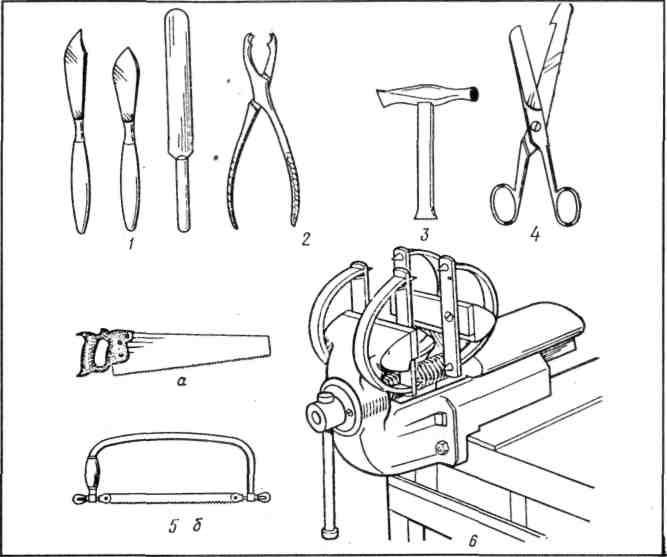 2-__________________________________3- __________________________________                                                                                  4 - ________________________________5 а - ______________________________  5 б - _____________________________    6 - ______________________________ВАРИАНТ 2ЗАДАНИЕ  А.  ВЫБЕРИТЕ ПРАВИЛЬНЫЙ ОТВЕТ.1. Гепатит А) заболевание печени                          В) заболевание маткиБ) заболевание почек                             Г) заболевание селезенки 2. Наличие воды в альвеолах А) гемаспирация                                    В) гидраспирация Б) гидроторакс                                      Г) гидроцефалия3. Некроз кожи и подлежащих тканей в результате длительного давления на них твердых предметовА) пролежень                                         В) регенерацияБ) прободение                                        Г) пролиферация 4. Короткие, равномерные, быстрто следующие друг за другом непроизвольные движения мышц А) ступор                                                В) спазмБ) тремор                                                Г) стаз5. Перитонит А) болезнь головы                                 В) воспаление брюшной стенкиБ) воспаление сердечной сумки           Г) болезнь сычуга6. Болезнь протекает кратковременно, в легкой форме А) течение болезни хроническое         В) течение болезни подостроеБ) течение болезни абортивное           Г) течение болезни сверхострое7. Заболевание сердцаА) фарингит                                            В) миокардит Б) ларингит                                             Г) тонзиллит8. Гнойный энтерит А) заболевание кишечника                   В) заболевание легкихБ) заболевание органов мочевыделения                                      Г) заболевание печени9. Заболевание легких А) ларингит                                            В) гастрит Б) эзофагит                                             Г) бронхопневмония10. Дисфагия А) расстройство перистальтики кишечника                                               В) расстройство дефекации Б) расстройство дыхания                       Г) расстройство глотания11. ДиспноэА) расстройство перистальтики            В) расстройство дыхания кишечникаБ) расстройство глотания                       Г) расстройство дефекации12. Прекращение жизнедеятельности организмаА) коллапс                                                В) шок Б) сон                                                        Г) смерть13. Судорожное сокращение отдельных мышц или мышечной стенки кровеносных сосудов, пищевода, кишечникаА) спазм                                                    В) атонияБ) астения                                                 Г) кома 14. Воспаление селезенкиА) ринит                                                   В) нефритБ) спленит                                                Г) менингит15. Застой крови в капиллярах, венах под действием химических и физических факторов А) гемостаз                                           В) воспалениеБ) гипотония                                         Г) гипертония16. Застой лимфы в капиллярах, венах под действием химических и физических факторов А) дислокация                                      В) лимфостаз Б) лимфаденит                                      Г) гипертония 17. Стеноз органаА) увеличение диаметра                      В) полное удаление органаполого органаБ) уменьшение диаметра                     Г) частичное удаление органаполого органа                                                      18. СтоматитА) воспаление гортани                        В) воспаление пищевода  Б) воспаление слизистой носа           Г) воспаление слизистой                                                               ротовой полости                                                                                                    19. Кератит А) болезнь уха                                      В) воспаление оболочек Б) воспаление роговицы                         головного мозга                                                                                                                                           )                                                              Г) воспаление волосяной луковицы    20. Отит А) воспаление век                                В) воспаление миндалинБ) воспаление среднего уха              Г) воспаление слизистой желудкаЗАДАНИЕ      В.        ДОПОЛНИТЕ.21. _________________– воспаление артерии.22. Панкреатит– воспаление __________________железы.23. _________________– скопление излившейся крови в тканях и полостях организма.ЗАДАНИЕ      С.      РЕШИТЕ ЗАДАЧИ.24. Описать очередность извлечения органов из брюшной полости при вскрытии трупов КРС. 1 - _______________________; 2 -____________________; 3 –_____________________4 –_________________; 5 –_____________; 6 –______________; 7 –_______________.25. Написать названия инструментов под номерами  1 -   _______________________________      2-___________________________________   3- __________________________________                                                                                4 - ________________________________   5 а - _______________________________  5 б - ______________________________    6 - __________________________________ВАРИАНТ 3 ЗАДАНИЕ  А.  ВЫБЕРИТЕ ПРАВИЛЬНЫЙ ОТВЕТ.1. Застой крови в капиллярах, венах под действием химических и физических факторов А) гипотония                                          В) гемостаз Б) воспаление                                         Г) гипертония2. Застой лимфы в капиллярах, венах под действием химических и физических факторов А) лимфостаз                                         В) гипертония  Б) лимфаденит                                       Г) дислокация  3. Стеноз органаА) уменьшение  диаметра                    В) полное удаление органаполого органаБ) увеличение  диаметра                      Г) частичное удаление органаполого органа                                                      4. СтоматитА) воспаление слизистойротовой полости                                   В) воспаление пищевода  Б) воспаление слизистой носа           Г) воспаление гортани                                                                                                                                                                 5. Кератит А) болезнь уха                                      В) воспаление оболочек Б) воспаление роговицы                         головного мозга                                                                                                                                           )                                                              Г) воспаление волосяной луковицы                                                      6. Отит А) воспаление век                                В) воспаление среднего ухаБ) воспаление миндалин                     Г) воспаление слизистой желудка7. Гепатит А) заболевание почек                           В) заболевание маткиБ) заболевание печени                         Г) заболевание селезенки 8. Наличие воды в альвеолах А) гемаспирация                                   В) гидроцефалия  Б) гидроторакс                                      Г) гидраспирация9. Некроз кожи и подлежащих тканей в результате длительного давления на них твердых предметовА) прободение                                       В) регенерацияБ) пролежень                                         Г) пролиферация 10. Короткие, равномерные, быстрто следующие друг за другом непроизвольные движения мышц А) ступор                                                В) треморБ) спазм                                                  Г) стаз11. Перитонит А) болезнь головы                                 В) болезнь сычуга Б) воспаление сердечной сумки           Г) воспаление брюшной стенки12. Болезнь протекает кратковременно, в легкой форме А) течение болезни хроническое         В) течение болезни абортивноеБ) течение болезни подострое             Г) течение болезни сверхострое13. Заболевание сердцаА) фарингит                                            В) тонзиллит Б) ларингит                                            Г) миокардит  14. Гнойный энтерит А) заболевание органов мочевыделения                                      В) заболевание легкихБ) заболевание кишечника                   Г) заболевание печени15. Заболевание легких А) бронхопневмония                                         В) гастрит Б) эзофагит                                                         Г) ларингит16. Дисфагия А) расстройство глотания                                 В) расстройство дефекации Б) расстройство дыхания                                  Г) расстройство перистальтики                                                                                    кишечника 17. ДиспноэА) расстройство перистальтики                      В) расстройство дефекации  кишечникаБ) расстройство глотания                                 Г) расстройство дыхания18. Прекращение жизнедеятельности организмаА) смерть                                                            В) шок Б) сон                                                                  Г) коллапс19. Судорожное сокращение отдельных мышц или мышечной стенки кровеносных сосудов, пищевода, кишечникаА) астения                                                          В) атонияБ) спазм                                                              Г) кома 20. Воспаление селезенкиА) ринит                                                             В) спленитБ) нефрит                                                           Г) менингитЗАДАНИЕ      В.        ДОПОЛНИТЕ.21. _________________– прижизненное истечение крови из поврежденных сосудов.22._________________ – заболевание почек, характеризующееся развитием дистрофических и инфильтративных процессов в эпителии извитых канальцев.23._________________– прижизненное уменьшение объема клеток, тканей или органов с ослаблением их функции в результате общего или местного нарушения питания и обмена веществ.ЗАДАНИЕ      С.      РЕШИТЕ ЗАДАЧИ.24. Описать очередность извлечения органов из брюшной полости при вскрытии трупов лошадей. 1 - _______________________; 2 -____________________; 3 –_____________________4 –_________________; 5 –_____________; 6 –______________; 7 –_______________.25. Написать названия инструментов под номерами 1 -   ______________________________   2-________________________________3- _______________________________                                                                               4 - _____________________________ 5 а - ___________________________  5 б - ___________________________    6 - ____________________________Список рекомендуемой литературы1. Жаров А. В., Иванов И. В., Стрельников А. П.Вскрытие и патоморфологическая диагностика болезней животных/Под ред. А. В. Жарова. — М.: Колос, 2000. — 400 е.,2. Жаров В.М. «Патологоанатомическая диагностика заболеваний с/х животных». г. Барнаул. АГАУ. 2002 г.3. Ковалев С.П., Курдеко А.П., Братушкина Е.Л., Волков А.А. Клиническая диагностика внутренних болезней животных, «Лань». 2016 г.4. Гавриш В.Г.. «Справочник ветеринарного врача». Ростов-на-Дону. «Феникс». 1996 г.5. В.М. Жуков. Патологоанатомическая диагностика заболеваний сельскохозяйственных животных: Учебно-методическое пособие. - Барнаул: Изд-во АГАУ. 2002.Интернет-источники1. kgau.ru›distance/vet_03/patanatomia/01_02.htm2. revolution.allbest.ru›Сельское›00749158_1.html3. nsportal.ru›…anatomiya…zhivotnyh…patologicheskaya4. ZooVet.info›…slovar/186…patologicheskaya-anatomiya